Đề thi học sinh giỏi toán 4ĐỀ SỐ 5Thời gian làm bài: 60 phútI. PHẨN TRẮC NGHIỆMKhoanh vào chữ đặt trước câu trả lời đúng:Bài 1. Tìm số có hai chữ số biết chữ số hàng chục gấp ba lẩn chữ số hàng đơn vị và nếu đổi chỗ hai cho số cho nhau thì số đó giảm đi 18 đơn vị. Số cần tìm là:A.30                       B. 31                      C. 32Bài 2. Giá trị của biểu thức 58 x (35 693 – 27 468) + 72:12 là:A. 477 056             B. 477 055             C. 477 054             D. 447 057Bài 3. Hai số có tổng là 96. Nếu số thứ nhất gấp lên 3 lần và thêm 4 đơn vị thì bằng số thứ hai. Hai số đó lần lượt là:A. 32 ; 64.B. 24 ; 72.C. 23 ; 73.Bài 4. Giá trị của X thoả mãn (1780 – 973) x (75 : X) = 2401 +20 là:A. X = 25                B. X = 23              C. X = 24                 D. X = 26Bài 5. Ba phân số mới bằng phân số  là:A. ; ;                          B. ; ;                       C. ; ; Bài 6. Tìm số tự nhiên X lớn nhất để 238  X < 1193 là:A. X = 5                       B. X = 6                    C. X = 4Bài 7. Giá trị của biểu thức a + b X 12 : c, biết a = 28 ; b = 6; c = 24 là:A. 408                          B. 31                        C. 17                 D.  384Bài 8. Minh có 72 con tem, trong đó có 48 con tem nước ngoài. Số còn lại là tem Việt Nam. Hỏi số tem Việt Nam bằng mấy phần số tem nước ngoài?A.                              B.                         C.                    D. Bài 9. Người ta phải trồng cây ở hai bên của một quãng đường dài 900m. Biết rằng cây nọ cách cây kia 15m và mỗi đầu đường đều có trồng cây. Vậy số cây cần dùng là:A. 120 câỵ                   B. 122 cây                   C. 61 cây                      D. 121 câyĐúng ghi Đ, sai ghi S vào chỗ trống:Bài 10. Hình bình hành:a)  có 2 cặp cạnh đối diện song song và bằng nhau    ….b)  có 2 cặp cạnh song song và bằng nhau.                ….Bài 11. Trong hình tam giác bên có:a)  3 góc nhọn.                       ….b)  2 góc tù, 1 góc nhọn.        ….c)  2 góc nhọn, 1 góc tù.         ….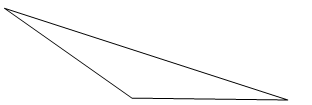 Khoanh vào chữ đặt trước câu trả lời đúng:Bài 12. 2m2 4dm2 = …..  dm2Số cần điền vào chỗ chấm là:A. 204                     B.   240                     C. 24                      D. 2040Bài 13. m2 = ………….cm2. Số cần điền vào chỗ chấm là:A. 1250                   B. 125                       C. 120                    D. 1200Bài 14. Hiện nay tuổi hai bà cháu cộng lại là 70 tuổi. Cháu kém bà 50 tuổi. Tuổi của cháu sau 5 năm nữa là:A. 10 tuổi                 B. 15 tuổi                 C. 20 tuổi                 D. 5 tuổiBài 15. Trung bình cộng của 5 số là 87, biết trung bình cộng của 4 số đầu là 87. Vậy số thứ năm là:A. 85                        B . 86                       C. 87                        D. 88II. PHẨN TỰ LUẬN Bài 1. Tìm số , biết rằng  chia hết cho cả 2; 3; 5 và 9.Bài 2. Tính: +  +  + Bài 3. Cho hình bên có các hình bình hành ABCD, MBCN.Tính diện tích hình bình hành ABCD, biết rằng diện tích hình bình hành MBCN là 8cm2 và AB = 3 x MB.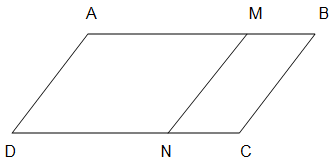 Bài 4. Tìm các cách viết phân số 8/12 thành tích của hai phân số có tử số và mẫu số là các số có một chữ số.Bài 5. Trong thúng có cam và quýt. Số quýt có nhiều hơn số cam là 20 quả. Mẹ đã bán 40 quả quýt, như vậy trong thúng lúc này còn lại số quýt bằng 3/5 số cam. Hỏi lúc đầu trong thúng có bao nhiêu quả cam, bao nhiêu quả quýt?Đáp án Đề số 5I. PHẦN TRẮC NGHIỆMBài 1. BBài 2. ABài 3. C Bài 4. ABài 5. BBài 6. ABài 7. BBài 8. DBài 9. BBài 10. a) Đ ; b) SBài 11. a) S ; b) S ; d) ĐBài 12. ABài 13. ABài 14. BBài 15. CII. PHẦN TỰ LUẬN Bài 1. Số  chia hết cho cả 2; 3; 5 và 9Vì số đó chia hết cho 5 nên b = 0 hoặc 5.Vì số đó chia hết cho 2 nên b = 0.Vì số đó chia hết cho 9 nên tổng các chữ số của nó phải chia hết cho 9.Vậy 7 + a + 1 + 0 phải chia hết cho 9. Vậy 8 + a chia hết cho 9. Mà a < 9 nên a bằng 1.Vậy số đó là 7110.Thử lại:7110 : 2 = 35557110 : 3 = 23707110 : 5 = 14227110 : 9 = 790.Đáp số: 7110.Bài 2.  +  + + = 4 x  = 4 x  = 4 x  = = Bài 3. ABCD và MBCN là hai hình bình hành nên AB = DC, MB = NC.Vì AB = 3 x MB nên DC = 3 x NC.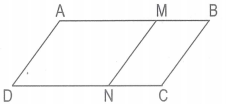 Hai hình bình hành ABCD và MBCN có chung đường cao, đáy của hình bình hành ABCD lại D bằng 3 lần đáy của hình bình hành MBCN nên: SABCD = 3 x SMBCN = 3 x 8 = 24 (cm2).Đáp số: 24cm2.Bài 4. = = x = x Vậy phân số  có hai cách viết thành tích của hai phân số có tử số và mẫu số là các số có một chữ số là : x  và x Bài 5. Ban đầu số quýt nhiều hơn số cam 20 quả. Mẹ bán đi 40 quả quýt, lúc này số quýt ít hơn số cam là: 40 – 20 = 20 (quả)Lúc này số cam là 5 phân, số quýt là 3 phần, cam hơn quýt 5 – 3 = 2 (phần).Ta có sơ đồ sau:Cam: Quýt:Vậy số cam trong thúng là:5 x (20 : 2) = 50 (quả)Lúc đầu số quýt là:50 + 20 = 70 (quả)Đáp số: 70 quả quýt, 50 quả cam.